INDIRA GANDHI NATIONAL COLLEGE LADWACAREER GUIDANCE CELLExpert Lecture on ‘Self-Awareness and Career Awareness’On01.02.2019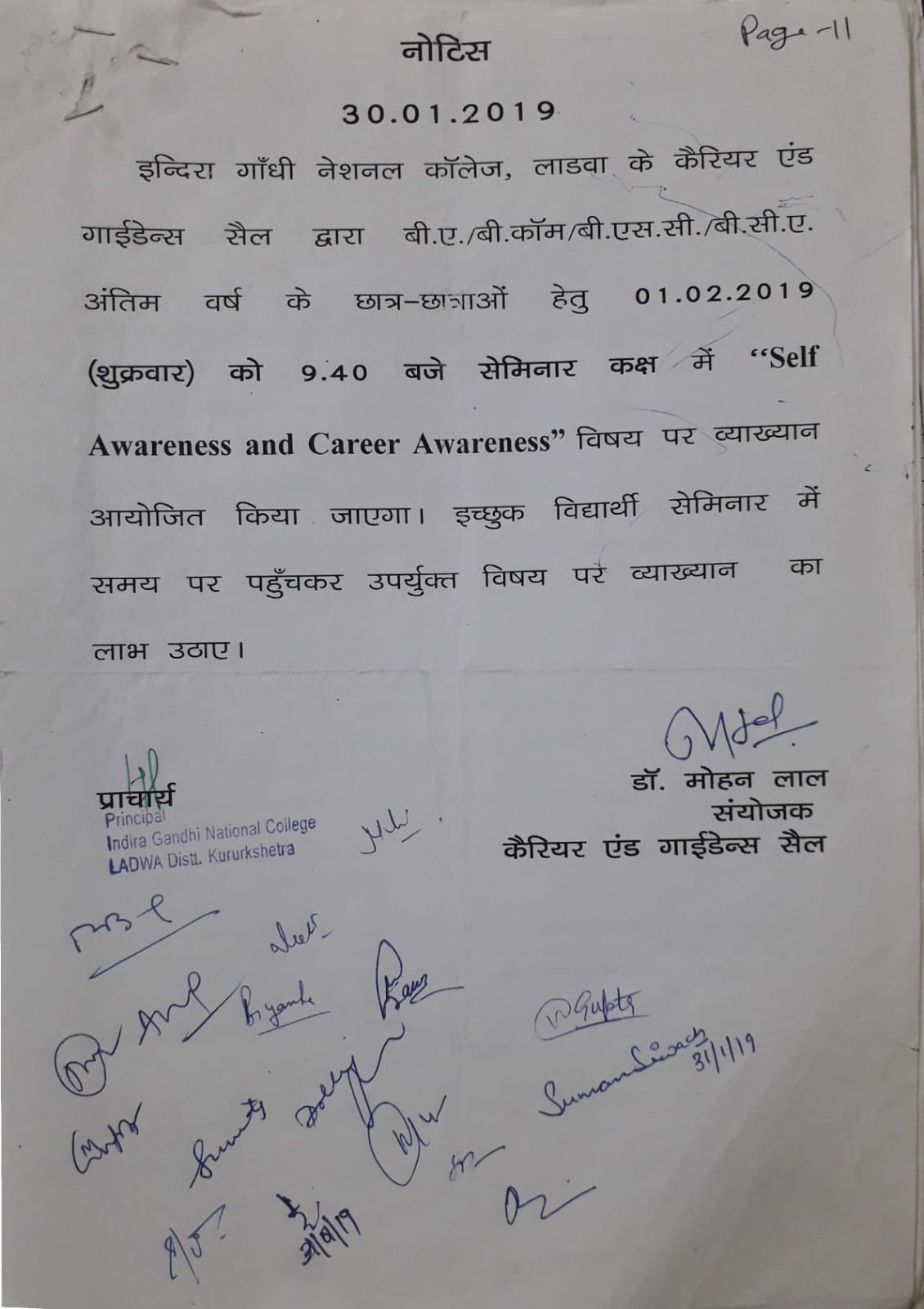 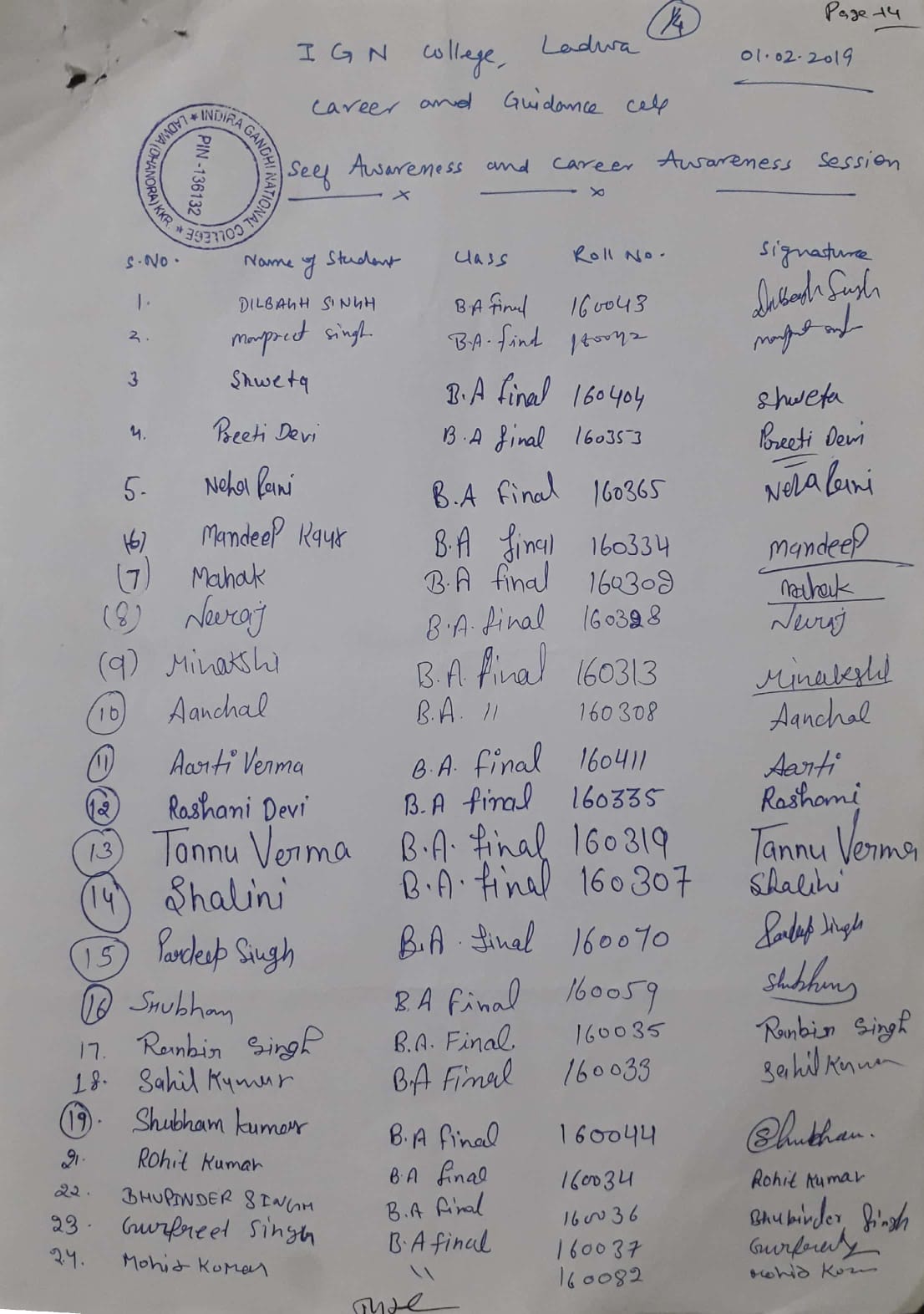 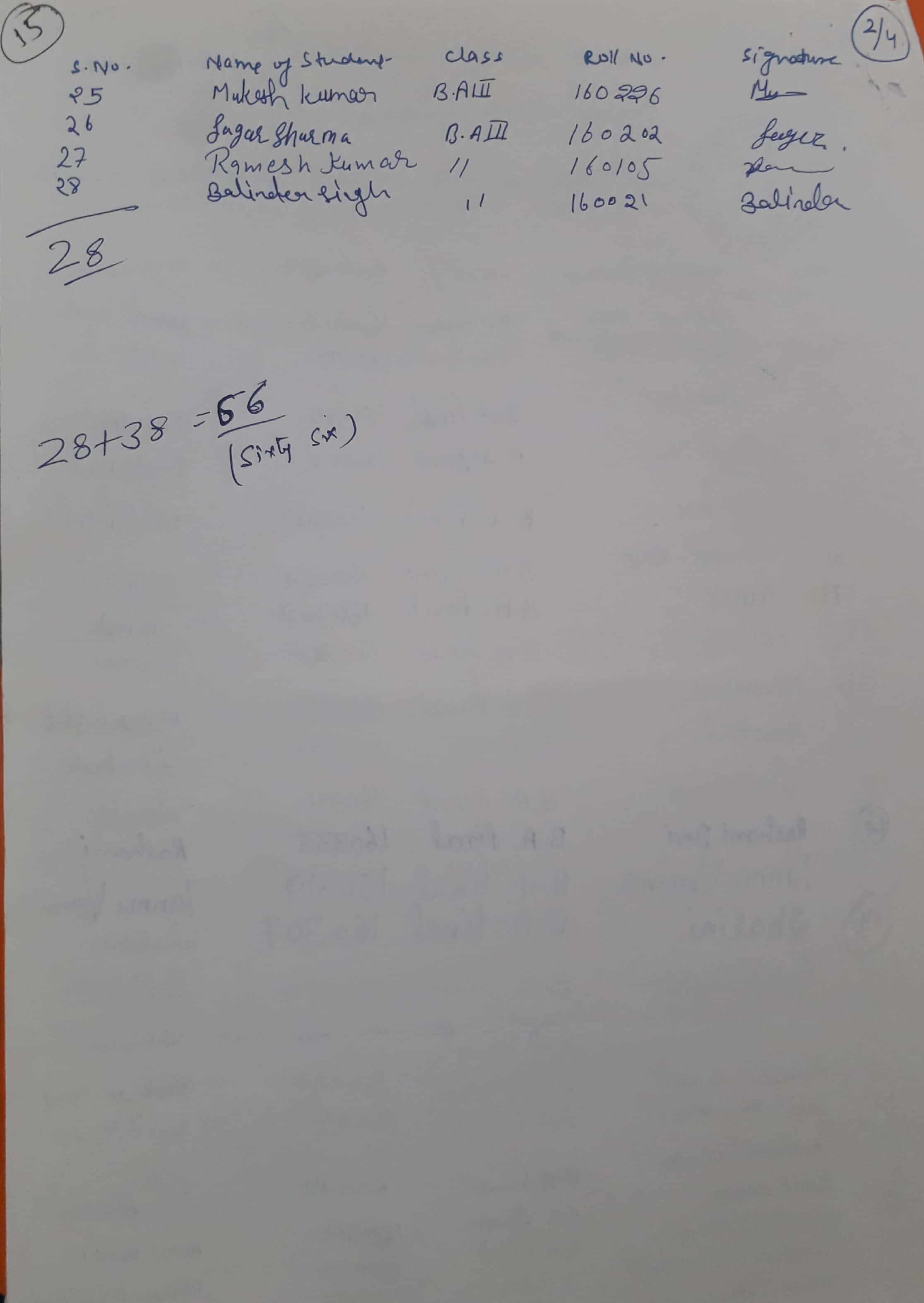 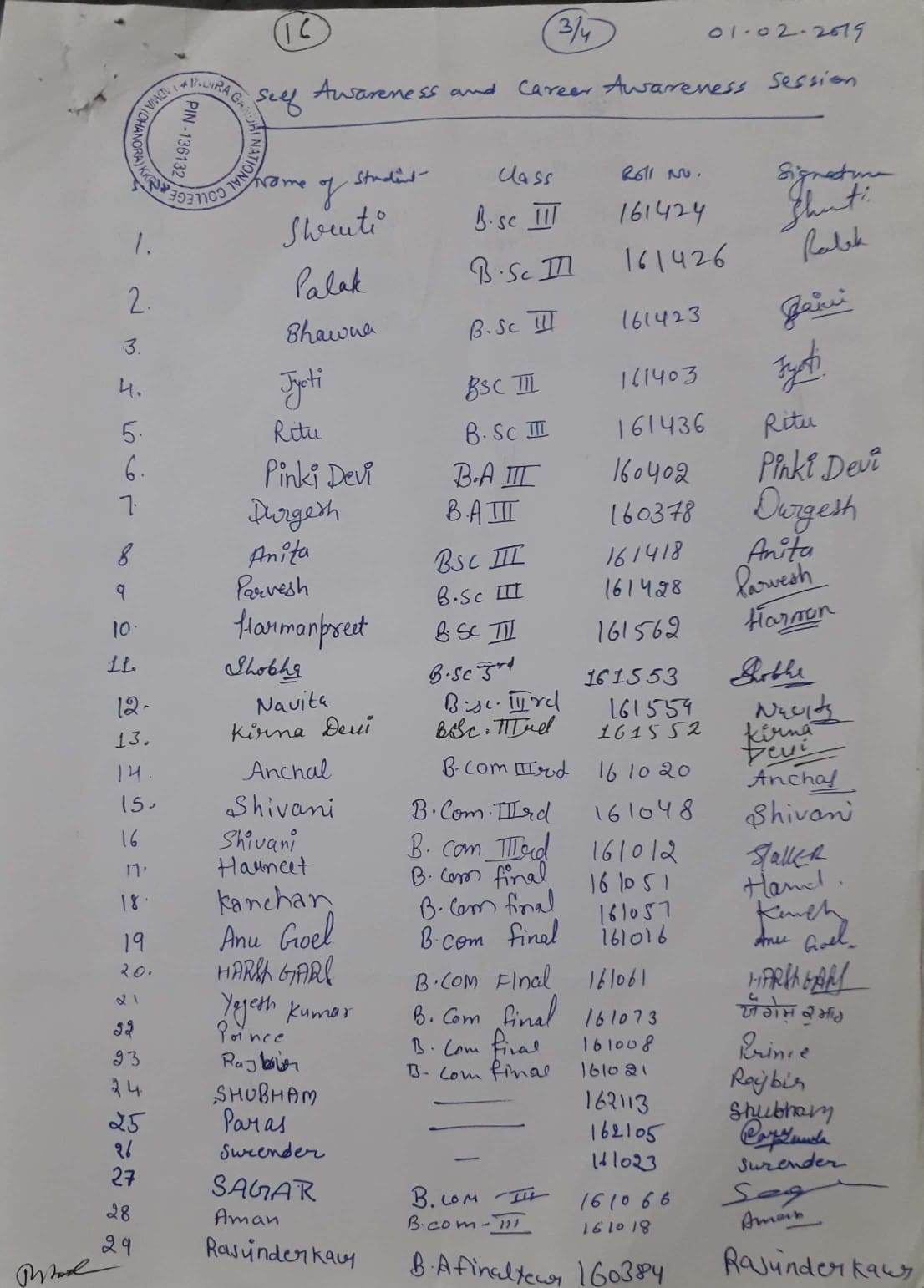 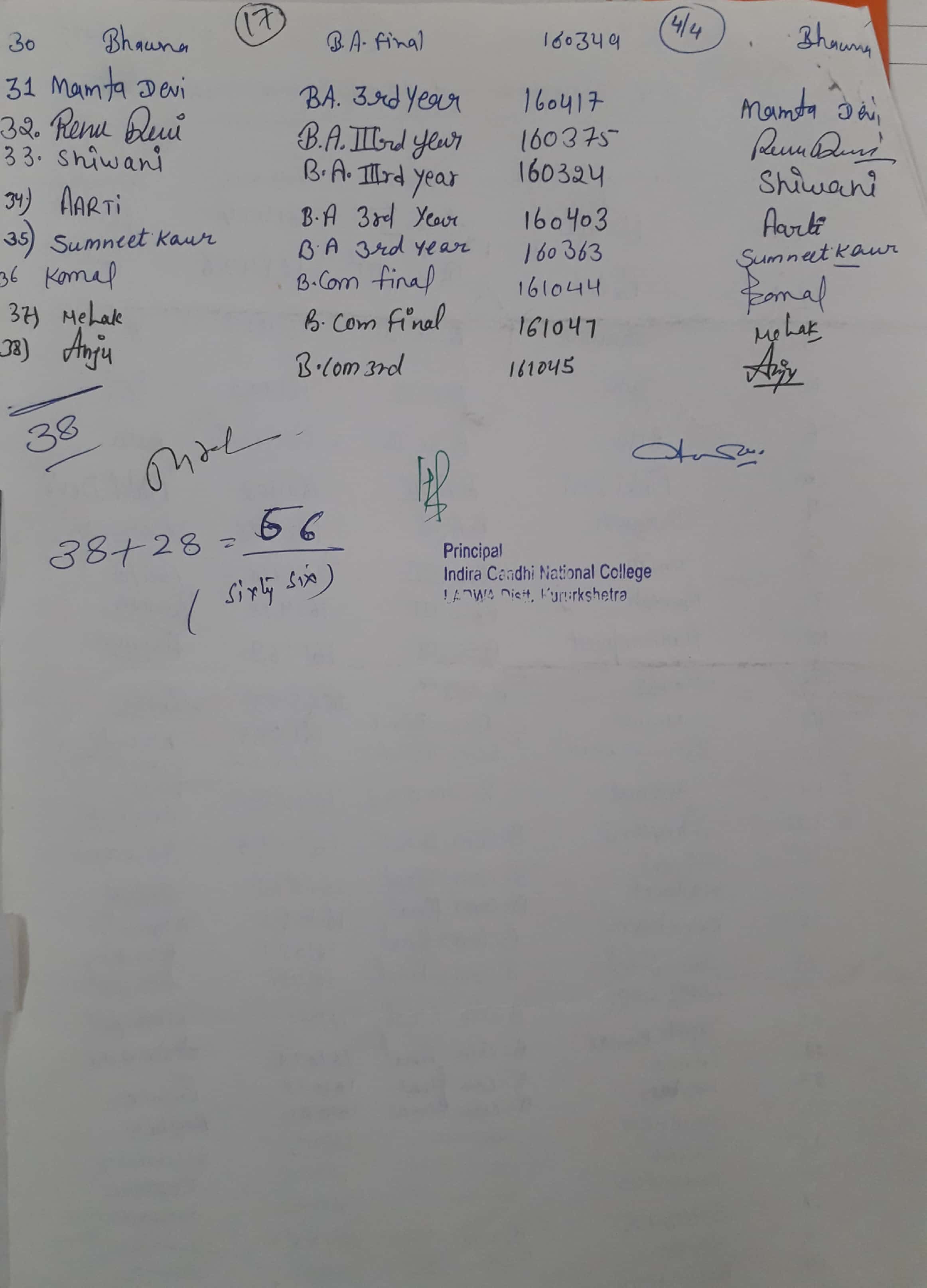 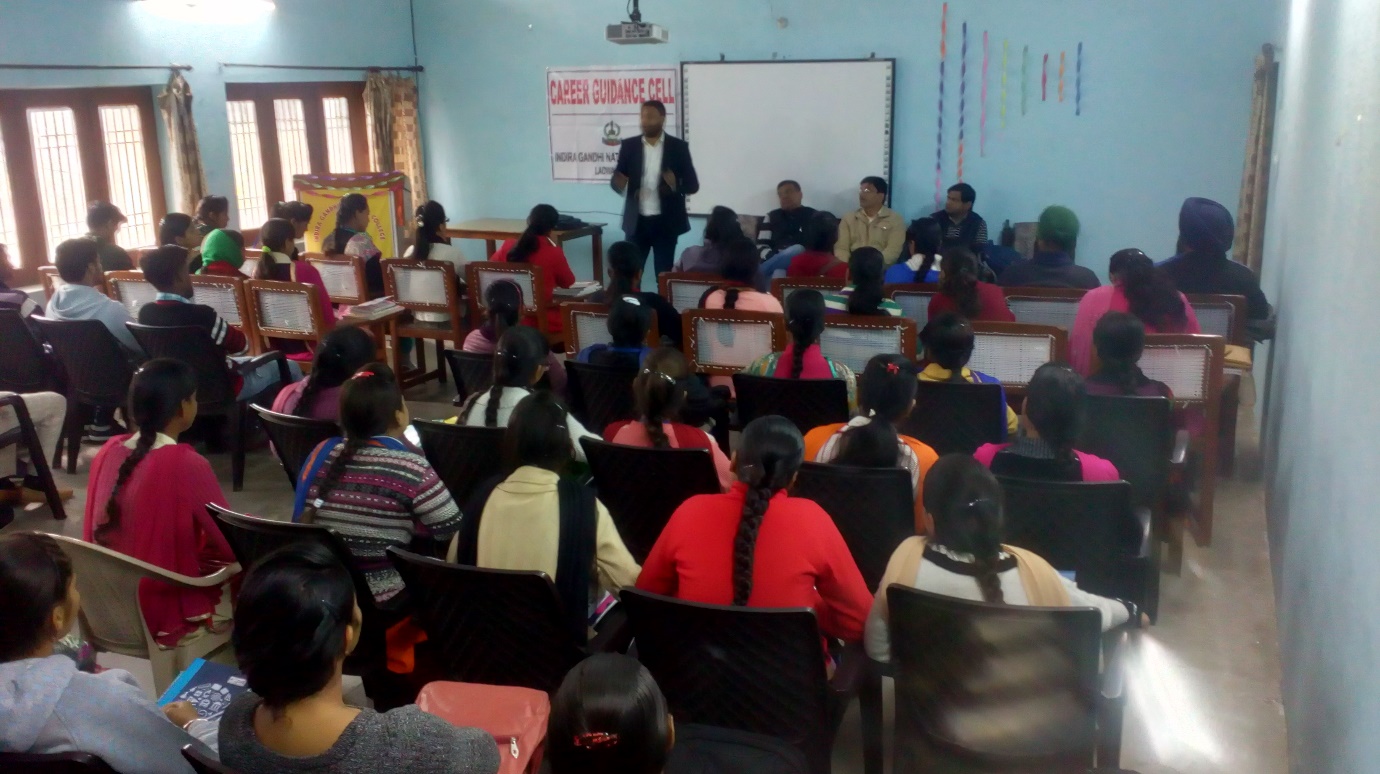 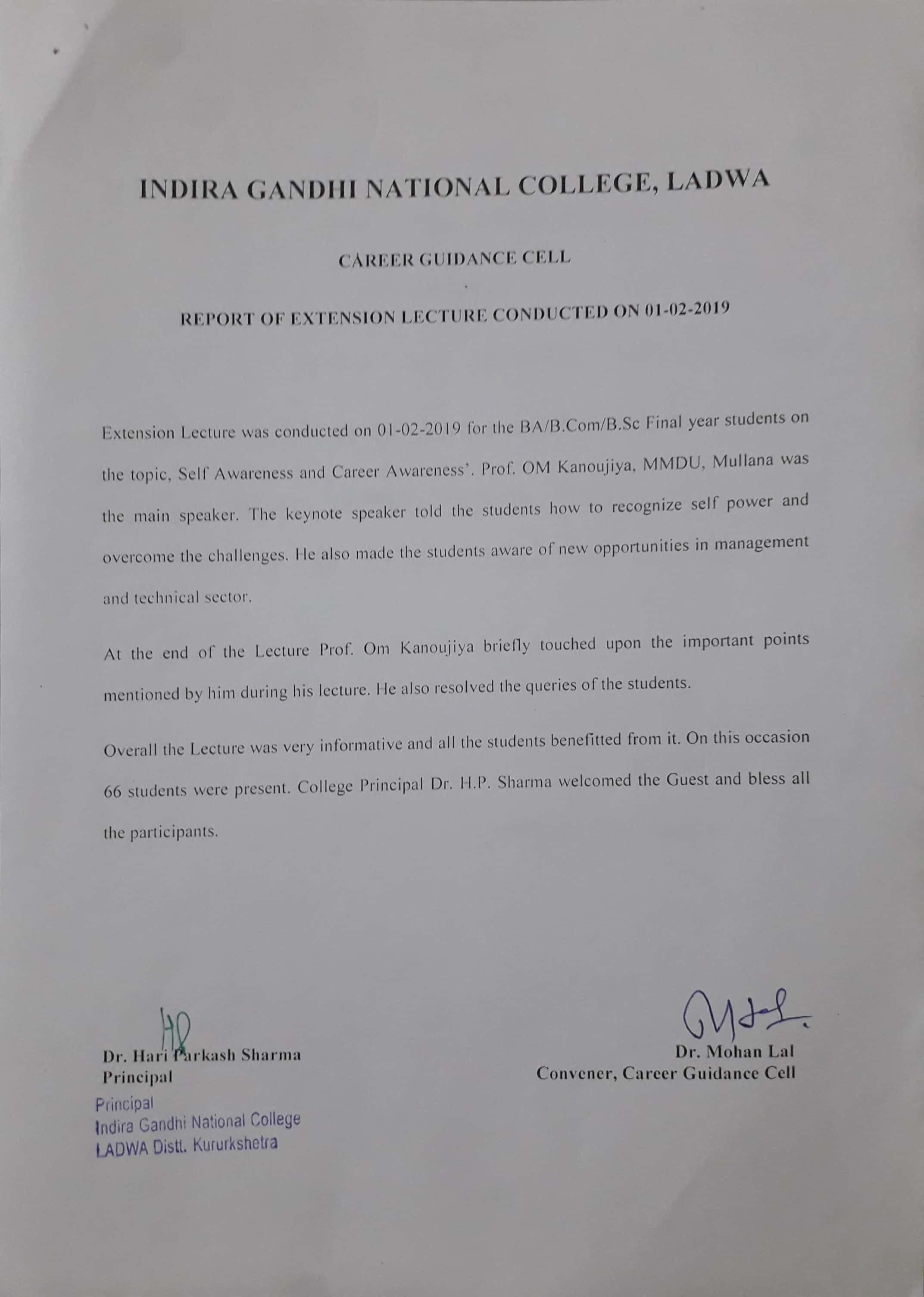 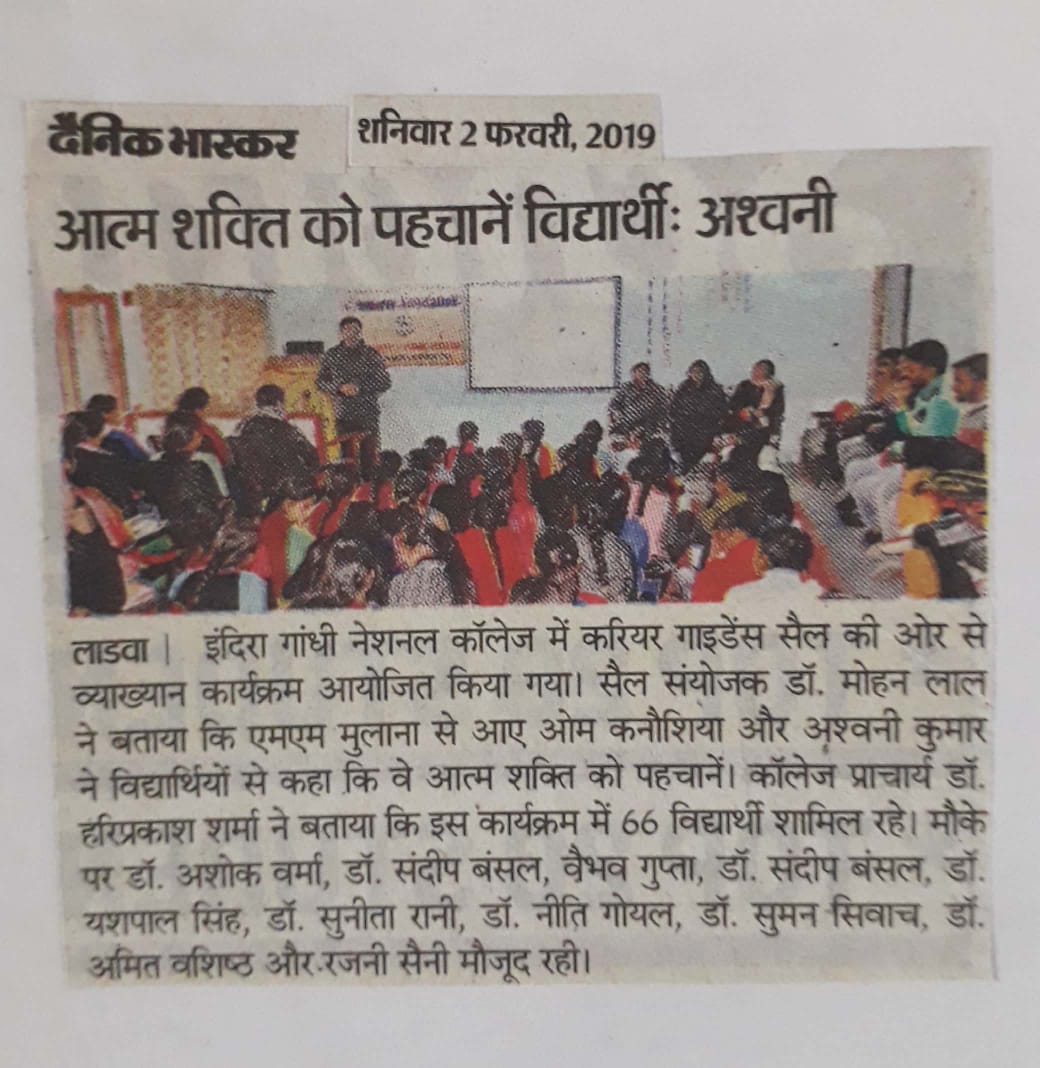 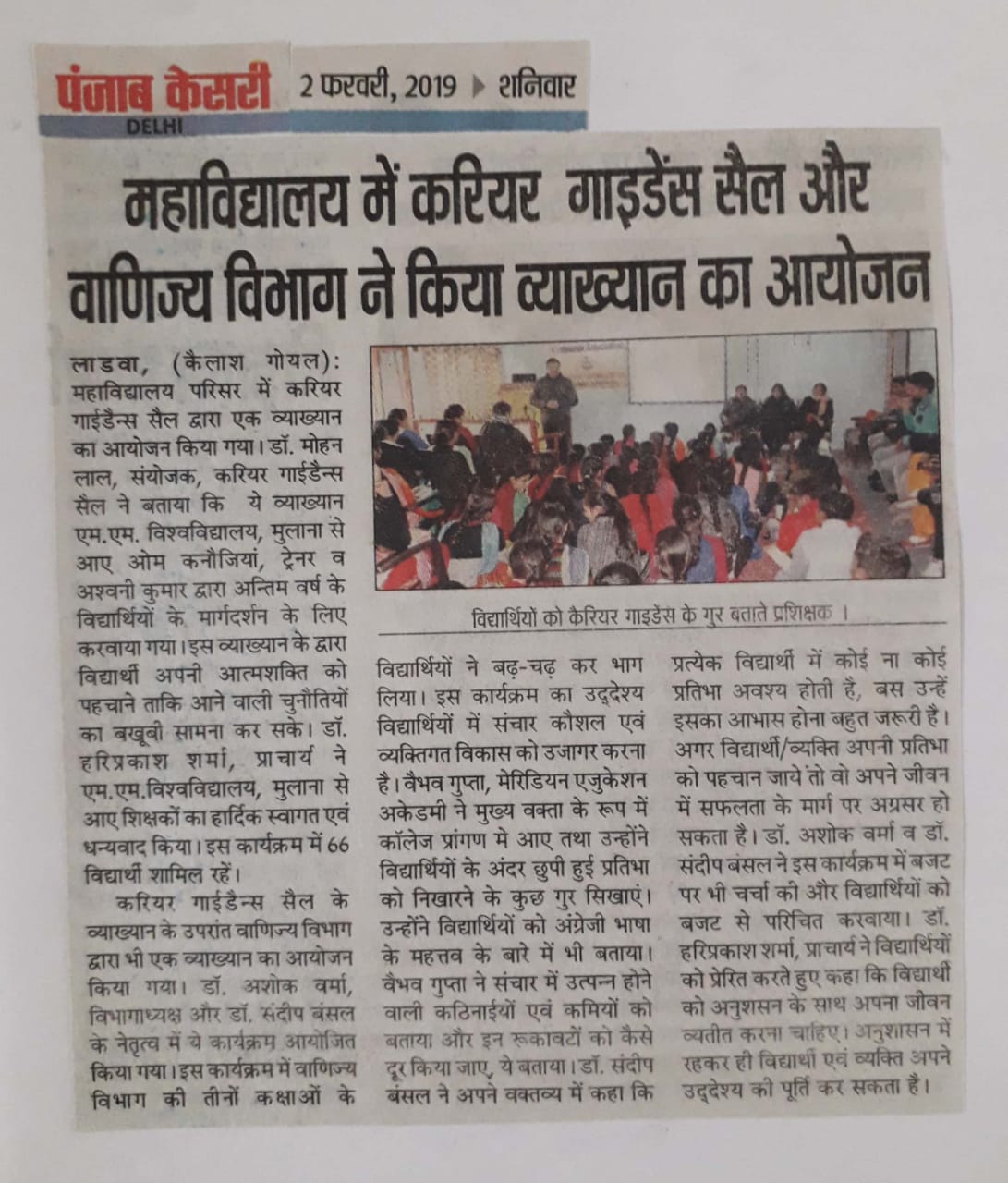 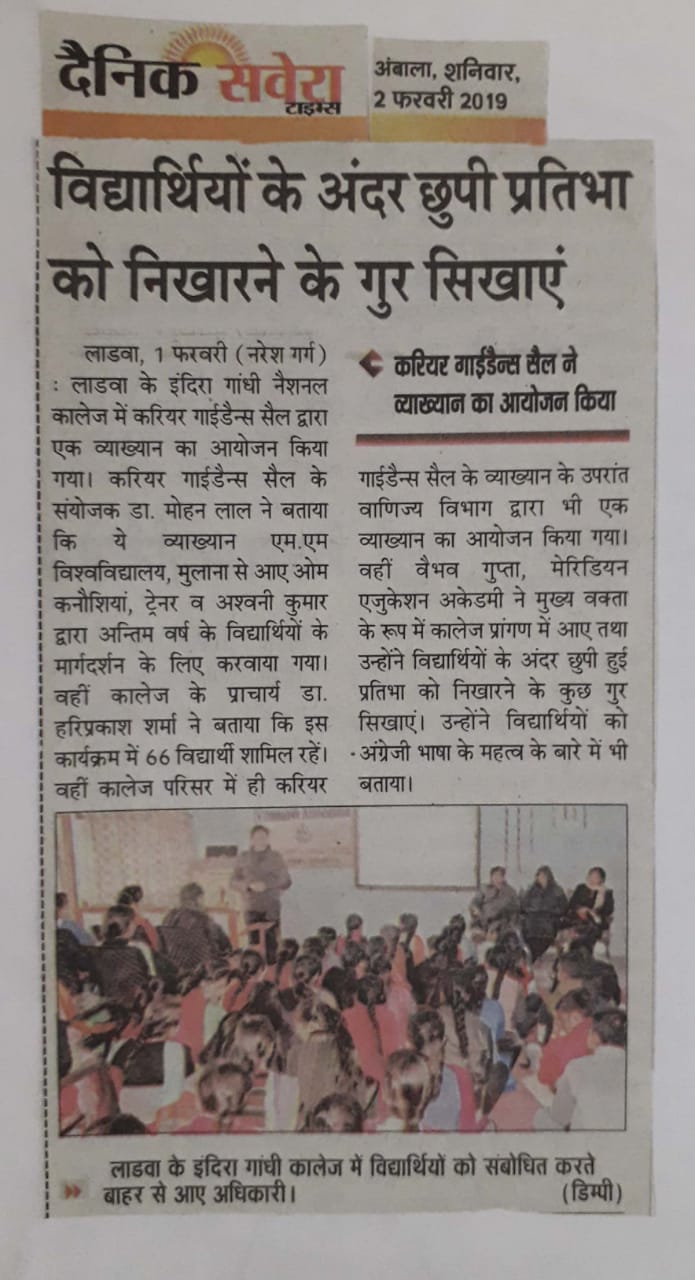 